Документы по развитию функциональной грамотностиПриказ №80.2 от 17.09.2021г. Об организации работы по формированию функциональной грамотности обучающихся.pdf (скачать) Письмо Министерства просвещения РФ от 17.09.2021 № 03-1526 О методическом обеспечении работы по повышению функциональной грамотности.pdf (скачать)  Приказ Министерства Просвещения РФ от 06.05.2019 № 219 _Об утверждении методологии и критериев оценки качества общего образования в ОО.pdf (скачать)  Приказ Минобрнауки РБ № 210 о мониторинговых исследованиях.pdf (скачать)  Ссылки на методические материалы для педагогических работников  по развитию функциональной грамотностиhttps://pedsovet66.irro.ru/?page_id=436?,https://kipk.ru/functional-literacy-main        вебинары по функциональной грамотностиhttps://edsoo.ru/Funkcionalnaya_gramotnost.htm https://kipk.ru/functional-literacy-main        Вебинары ККИПКиПРО  по развитию  функциональной грамотностиhttps://krao.ru/media/edito/uploads/2022/10/07/ageuqy.pdf  Региональный план по развитию функциональной грамотности https://edsoo.ru/Funkcionalnaya_gramotnost.htm  ИСРО РАО
 Семинары по ФГ - https://www.youtube.com/playlist?list=PLKLyHWrXJxNNr_WObG9jpqxzAitx9TAkO  видео
▪ глобальные компетенции https://www.youtube.com/watch?v=2N_xsY_3pAs▪ естественнонаучная грамотность
https://www.youtube.com/watch?v=cvdWH85zPLA&t=59s▪ креативное мышление https://www.youtube.com/watch?v=oEiszhPHvKI▪ общие итоги и математическая грамотность
https://www.youtube.com/watch?v=ADJ70pjtRio▪ финансовая грамотность https://www.youtube.com/watch?v=FNeptKgOdyc▪ читательская грамотность https://www.youtube.com/watch?v=BRMiFY9zo-8И презентации к видео https://www.irro.ru/index.php?id=5372Банк заданий по функциональной грамотности для Банк заданий по функциональной грамотности: http://skiv.instrao.ru/bank-zadaniy/chitatelskaya-gramotnost/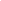 Читательская грамотность: http://skiv.instrao.ru/bank-zadaniy/chitatelskaya-gramotnost/Математическая грамотность: http://skiv.instrao.ru/bank-zadaniy/matematicheskaya-gramotnost/Естественнонаучная грамотность: http://skiv.instrao.ru/bank-zadaniy/estestvennonauchnaya-gramotnost/Глобальные компетенции: http://skiv.instrao.ru/bank-zadaniy/globalnye-kompetentsii/Финансовая грамотность: http://skiv.instrao.ru/bank-zadaniy/finansovaya-gramotnost/Креативное мышление: http://skiv.instrao.ru/bank-zadaniy/kreativnoe-myshlenie/Открытые задания PISA:   https://fioco.ru/примеры-задач-pisa Электронный банк заданий по ФГ : https://fg.resh.edu.ru/. Пошаговая инструкция, как получить доступ к электронному банку заданий, представлена в руководстве пользователя. Ознакомиться с руководством пользователя можно по ссылке: https://resh.edu.ru/instructionОткрытый банк заданий для оценки естественнонаучной грамотности ФГБНУ ФИПИ:https://fipi.ru/otkrytyy-bank-zadaniy-dlya-otsenki-yestestvennonauchnoy-gramotnostiЛаборатория функциональной грамотности:https://rosuchebnik.ru/material/laboratoriya-funktsionalnoy-gramotnosti/ Электронный банк заданий для оценки функциональной грамотности (платформа РЭШ)